ALL SATURDAYS IN JANUARY 2019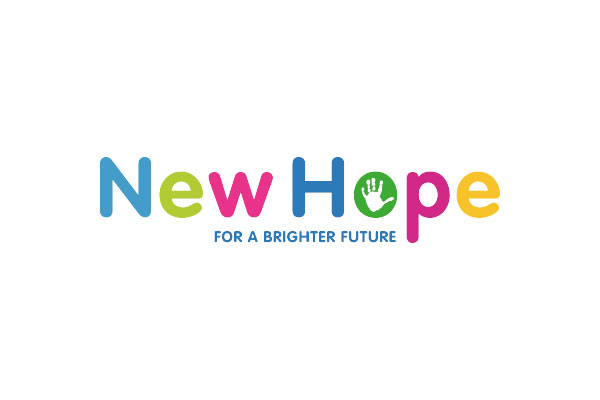 Saturday 5th Jan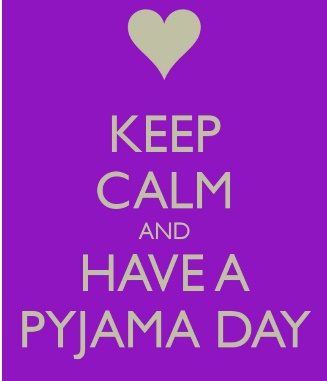 Pyjama DaySaturday 12th Jan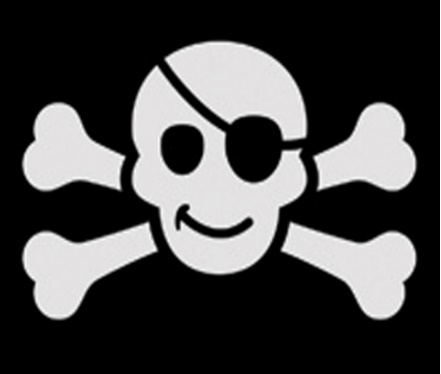 Pirate DaySaturday 19th Jan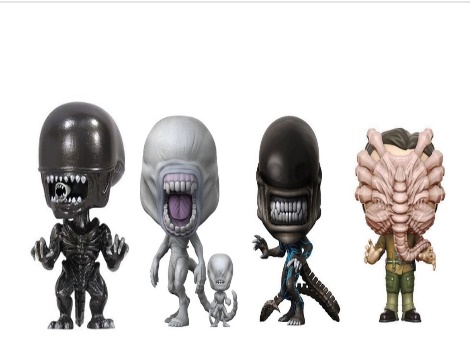 Alien daySaturday 26th Jan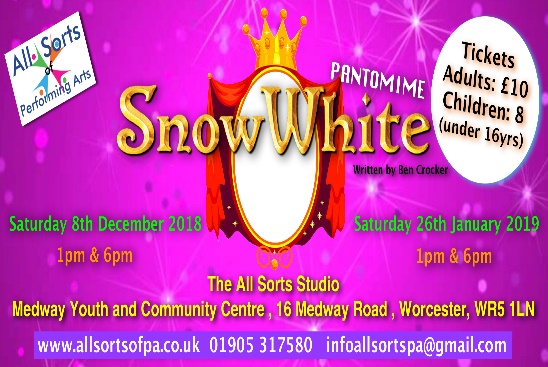 £10